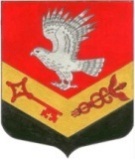 МУНИЦИПАЛЬНОЕ ОБРАЗОВАНИЕ«ЗАНЕВСКОЕ ГОРОДСКОЕ ПОСЕЛЕНИЕ»ВСЕВОЛОЖСКОГО МУНИЦИПАЛЬНОГО РАЙОНАЛЕНИНГРАДСКОЙ ОБЛАСТИСОВЕТ ДЕПУТАТОВ ТРЕТЬЕГО СОЗЫВАРЕШЕНИЕ31.10.2018 года                                                                                                     № 57 гп. Янино-1О внесении изменений  в решение от 26.09.2018 №  50 «Об утверждении  материального стимулирования деятельности председателей инициативных комиссий и старост сельских населенных пунктов»В соответствии Федеральным законом от 06.10.2003 № 131-ФЗ «Об общих принципах организации местного самоуправления в Российской Федерации»,         областными законами от 15.01.2018 № 3-оз «О содействии участию населения в осуществлении местного самоуправления в иных формах на территориях административных центров и городских поселков  муниципальных образований Ленинградской области», от 14.12.2012 № 95-оз «О содействии развитию на части территорий муниципальных образований Ленинградской области иных форм местного самоуправления», уставом МО «Заневское городское поселение» совет депутатов принял РЕШЕНИЕ:Внести в решение депутатов МО «Заневское городское поселение» от 26.09.2018 №  50 «Об утверждении  материального стимулирования деятельности председателей инициативных комиссий и старост сельских населенных пунктов» (далее - решение) следующие изменения: Преамбулу решения изложить в новой редакции:        «В соответствии Федеральным законом от 06.10.2003 № 131-ФЗ «Об общих принципах организации местного самоуправления в Российской Федерации»,         областными законами от 15.01.2018 № 3-оз «О содействии участию населения в осуществлении местного самоуправления в иных формах на территориях административных центров и городских поселков  муниципальных образований Ленинградской области», от 14.12.2012 № 95-оз «О содействии развитию на части территорий муниципальных образований Ленинградской области иных форм местного самоуправления», уставом муниципального образования «Заневское городское поселение» Всеволожского муниципального района Ленинградской области,»Пункты 1, 2 решения изложить в новой редакции:         «1. Установить материальное стимулирование деятельности председателей инициативных комиссий, членов инициативных комиссий и старост сельских населенных пунктов, осуществляющих свою деятельность на территории муниципального образования «Заневское городское поселение» Всеволожского муниципального района Ленинградской области, ежеквартально выплачиваемое из местного бюджета, в следующем размере:	председатель инициативной  комиссии  - 17100 (семнадцать тысяч сто) рублей;	член инициативной комиссии - 17100(семнадцать тысяч сто) рублей;	староста сельского населенного пункта  - 17100 (семнадцать тысяч сто) рублей.	2. Поручить администрации муниципального образования «Заневское городское поселение» Всеволожского муниципального района Ленинградской области заключить договоры с председателями, членами инициативных комиссий и старостами сельских населенных пунктов на срок их полномочий.»Опубликовать настоящее решение в официальных средствах массовой информации.Решение вступает в силу после дня его опубликования. Контроль над исполнением данного решения возложить на постоянно действующую депутатскую комиссию по здравоохранению, социальной политике, физической культуре, спорту, культуре и молодежной политике. Глава муниципального образования			           	В.Е. Кондратьев  